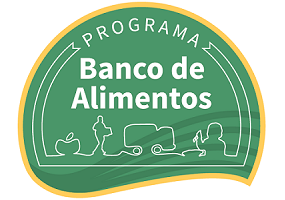 MINISTÉRIO DO DESENVOLVIMENTO SOCIAL E AGRÁRIOPROGRAMA BANCO DE ALIMENTOSFICHA DE IDENTIFICAÇÃO DE GESTORES _____________________________Assinatura do Prefeito___________________, _____ de ________________ de 2017PREFEITURA MUNICIPALPREFEITURA MUNICIPALPREFEITURA MUNICIPALPREFEITURA MUNICIPALPREFEITURA MUNICIPALPREFEITURA MUNICIPALPREFEITURA MUNICIPALPREFEITURA MUNICIPALPREFEITURA MUNICIPALPREFEITURA MUNICIPALPREFEITURA MUNICIPALPREFEITURA MUNICIPALPREFEITURA MUNICIPALPREFEITURA MUNICIPALNomeNomeNomeNomeNomeNomeNomeNomeNomeNomeNomeNomeCNPJCNPJEndereçoEndereçoEndereçoEndereçoEndereçoEndereçoEndereçoEndereçoEndereçoEndereçoEndereçoEndereçoCEPCEPCód. IBGECód. IBGECód. IBGECód. IBGECód. IBGECód. IBGECód. IBGECód. IBGECód. IBGECód. IBGECód. IBGECód. IBGEUFUFTelefone(___) (___) (___) (___) (___) (___) (___) (___) Fax: (___)Fax: (___)Fax: (___)Fax: (___)Fax: (___)DADOS DO PREFEITODADOS DO PREFEITODADOS DO PREFEITODADOS DO PREFEITODADOS DO PREFEITODADOS DO PREFEITODADOS DO PREFEITODADOS DO PREFEITODADOS DO PREFEITODADOS DO PREFEITODADOS DO PREFEITODADOS DO PREFEITODADOS DO PREFEITODADOS DO PREFEITONomeNomeNomeNomeNomeNomeNomeNomeNomeNomeNomeNomeNomeNomeCPFCPFCPFCPFCPFCPFCPFRGRGRGRGRGRGÓrgão EmissorSECRETARIA GESTORASECRETARIA GESTORASECRETARIA GESTORASECRETARIA GESTORASECRETARIA GESTORASECRETARIA GESTORASECRETARIA GESTORASECRETARIA GESTORASECRETARIA GESTORASECRETARIA GESTORASECRETARIA GESTORASECRETARIA GESTORASECRETARIA GESTORASECRETARIA GESTORANomeNomeNomeCNPJCNPJEndereçoEndereçoEndereçoCEPCEPTelefone(___) (___) (___) (___) (___) (___) (___) (___) Fax: (___)Fax: (___)Fax: (___)Fax: (___)Fax: (___)DADOS DO TITULAR RESPONSÁVEL TÉCNICODADOS DO TITULAR RESPONSÁVEL TÉCNICODADOS DO TITULAR RESPONSÁVEL TÉCNICODADOS DO TITULAR RESPONSÁVEL TÉCNICODADOS DO TITULAR RESPONSÁVEL TÉCNICODADOS DO TITULAR RESPONSÁVEL TÉCNICODADOS DO TITULAR RESPONSÁVEL TÉCNICODADOS DO TITULAR RESPONSÁVEL TÉCNICODADOS DO TITULAR RESPONSÁVEL TÉCNICODADOS DO TITULAR RESPONSÁVEL TÉCNICODADOS DO TITULAR RESPONSÁVEL TÉCNICODADOS DO TITULAR RESPONSÁVEL TÉCNICODADOS DO TITULAR RESPONSÁVEL TÉCNICODADOS DO TITULAR RESPONSÁVEL TÉCNICONomeNomeNomeNomeCargo/FunçãoCargo/FunçãoCargo/FunçãoCPFCPFCPFCPFRGRGRGRGRGÓrgão EmissorData de NascimentoData de NascimentoData de NascimentoData de NascimentoData de NascimentoData de NascimentoFax (__)Fax (__)Fax (__)TelefoneTelefone(__) (__) (__) (__) (__) E-mailE-mailE-mailE-mailE-mailE-mailE-mailENDEREÇO DO BANCO DE ALIMENTOSENDEREÇO DO BANCO DE ALIMENTOSENDEREÇO DO BANCO DE ALIMENTOSENDEREÇO DO BANCO DE ALIMENTOSENDEREÇO DO BANCO DE ALIMENTOSENDEREÇO DO BANCO DE ALIMENTOSENDEREÇO DO BANCO DE ALIMENTOSENDEREÇO DO BANCO DE ALIMENTOSENDEREÇO DO BANCO DE ALIMENTOSENDEREÇO DO BANCO DE ALIMENTOSENDEREÇO DO BANCO DE ALIMENTOSENDEREÇO DO BANCO DE ALIMENTOSENDEREÇO DO BANCO DE ALIMENTOSENDEREÇO DO BANCO DE ALIMENTOSNomeNomeNomeNomeCNPJCNPJCNPJCNPJEndereçoEndereçoEndereçoEndereçoCEPCEPCEPCEPCEPCEPEndereçoTelefoneTelefoneTelefoneTelefoneTelefone(___) (___) (___) (___) (___) Fax: (___)Fax: (___)Fax: (___)Fax: (___)Informo que estou enviando, anexas, as cópias dos documentos pessoais, RG e CPF, dos servidores elencados acima.Informo que estou enviando, anexas, as cópias dos documentos pessoais, RG e CPF, dos servidores elencados acima.Informo que estou enviando, anexas, as cópias dos documentos pessoais, RG e CPF, dos servidores elencados acima.Informo que estou enviando, anexas, as cópias dos documentos pessoais, RG e CPF, dos servidores elencados acima.Informo que estou enviando, anexas, as cópias dos documentos pessoais, RG e CPF, dos servidores elencados acima.Informo que estou enviando, anexas, as cópias dos documentos pessoais, RG e CPF, dos servidores elencados acima.Informo que estou enviando, anexas, as cópias dos documentos pessoais, RG e CPF, dos servidores elencados acima.Informo que estou enviando, anexas, as cópias dos documentos pessoais, RG e CPF, dos servidores elencados acima.Informo que estou enviando, anexas, as cópias dos documentos pessoais, RG e CPF, dos servidores elencados acima.Informo que estou enviando, anexas, as cópias dos documentos pessoais, RG e CPF, dos servidores elencados acima.Informo que estou enviando, anexas, as cópias dos documentos pessoais, RG e CPF, dos servidores elencados acima.Informo que estou enviando, anexas, as cópias dos documentos pessoais, RG e CPF, dos servidores elencados acima.Informo que estou enviando, anexas, as cópias dos documentos pessoais, RG e CPF, dos servidores elencados acima.Informo que estou enviando, anexas, as cópias dos documentos pessoais, RG e CPF, dos servidores elencados acima.